במזמור זה כל הבריאה נקראת להלל ולשבח את ה' יתברך, מהמלאכים וצבא השמים ועד רמש וציפור כנף.. כולם מחויבים להלל את ה' כי "נשגב שמו לבדו" רק לו ראוי להלל ולהודות.ביאורי מילים:כיצד כתוב בתהילים?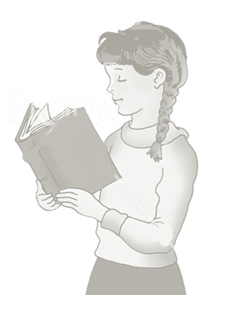 מילה בפסוקביאורה"כל צבאיו"- "כוכבי אור"- "שמי השמים"-"והמים אשר מעל השמים"-"לעד לעולם"-"תנינים"-"וכל תהומות"-"ארזים"-"קיטור"-"רוח סערה עושה דברו"-"וכל גבהות"-"רמש"-"לאומים""בתולות"-"נשגב שמו"-"תהילה לכל חסידיו"    הביאורהמילים בפסוקיופיו והדרו של ה' נראים על ארץ ושמים. גדולים יחד עם קטנים מהללים את ה' בנים מהללים את ה' בנפרד ובנות מהללות את ה' בנפרד.  הרוחות החזקות שנושבות עושות זו עפ"י ציווי ה'. - כל ברואי השמים יודעים את הזמן המדויק שלהם להאיר ולא חורגים ממנו.ה' יגדיל וירומם את חוזק עם ישראל, וייתן להם מעלה "קרן" על עמים אחרים. כמו שבהמה עם קרן חזקה יותר מבהמה ללא קרן.עם ישראל הוא העם הקרוב לה'.